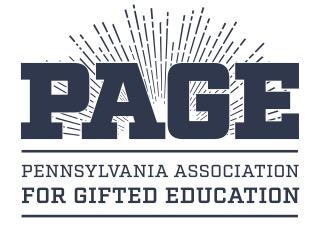 Advertisement Order FormPlease type or print the following information:Company/Organization: ________________________________________ Phone Number: ___________________Street Address: ____________________________________ City: __________________________State: __________Zip: __________Contact Person: ______________________________________ Email Address: __________________________________Website Address (to link to the advertisement image): ________________________________________________________Website Ads:Print Ads:Ads & Logos must accompany payment and should be sent to kpowell@giftedpage.org, in both black & white and color as high-resolution pdfs or jpegs. Ads for conference program MUST be received by October 12, 2018 to be included in the program.Refunds for cancellations will be made only if notice is received within two days of the submitted order form and receipt of payment. Payment Options:_______ Send me an invoice via Paypal – Electronically return this form to kpowell@giftedpage.org ._______ Send payment via check along with this printed form.Total Amount Due for Chosen Advertisement(s) $______________       Make check payable to:  PAGE, Inc.Mail payment and completed form to: PAGE, Inc. PO Box 452 Natrona Heights, PA  15065Authorized Advertiser Signature: _________________________________________ Date: _________________________ Top Banner$950______ Bottom Banner$750______ Leaderboard Slider $800______ Side Panel Ad$ 700Ad in Quarterly Online Newsletter:Price and size options coming soon.______ Ad in Fall Conference Program:______ Full Page (7” x 9.25”)______ Half Page (7” x 4.25”)______ Quarter Page (5.25” x 4”)$500$250$125